                                                 ПОСТАНОВЛЕНИЕ18 апреля 2022 года 		№7135-22-00-2-2м/129        город Нур-СултанРайонный суд №2 Есильского района г.Нур-Султана в составе председательствующего судьи Тобағалиұлы Қ., при секретаре судебного заседания Бекеновой Ж.М.,  с участием заместителя прокурора района Есиль города Нур-Султана Оракбаева Т.А.,представителя службы пробации Есильского района ДУИС по г.Нур-Султан Азимова Азимовой А.К.,осужденного А.,   защитника осужденного - адвоката Кенбеиловой Ж.Н.,рассмотрел в открытом судебном заседании посредством дистанционного участия участников процесса с помощью видеоконференцсвязи в онлайн режиме представление службы пробации Есильского района ДУИС по г.Нур-Султана о замене наказания в виде ограничения свободы лишением свободы на не отбытый срок в отношении А, - года рождения, уроженца Карагандинской области, имеющего среднее образование, не состоящего в браке, работающего слесарем в ИП «Огонь», проживающего в г.Нур-Султанк, -,    						УСТАНОВИЛ:Служба пробации Есильского района г.Нур-Султан обратилась в суд с представлением о замене наказания в виде ограничения свободы лишением свободы на не отбытый срок в отношении осужденного А.Из материалов дела следует, что приговором районного суда №2 Есильского района г.Нур-Султана от 30 сентября 2021 года А. осужден по ст.188 ч.3 п.3 УК к 3 годам 6 месяцам  ограничения свободы, с установлением пробационного контроля.В судебном заседании представитель службы пробации требования представления поддержала и показала, что осужденный в нарушение порядка и условии отбытия наказания, а именно своевременно не явился на постановку на учет, не предоставил требуемые документы, не приступил к отработке принудительного труда и дважды был привлечен к административной ответственности.Осужденный и его защитник в судебном заседании просили не лишать его свободы, показав, что данные нарушения не являются злостными. Сам осужденный нее оспаривает эти нарушения и впредь обязуется не нарушать условия отбывания наказания.Изучив представление службы пробации, выслушав осужденного и его защитника, заключение прокурора, суд считает, что представление о замене не отбытого срока ограничения свободы наказанием в виде лишения свободы в отношении осужденного подлежит отказу в удовлетворении по следующим основаниям.Согласно п.1 ст.476 УПК к ведению суда относится рассмотрение вопроса замены не отбытого срока ограничения свободы наказанием в виде лишения свободы.В соответствии с ч.3 ст.44 УК в случае злостного уклонения от отбывания наказания лицом, осужденным к ограничению свободы, не отбытый срок ограничения свободы заменяется наказанием в виде лишения свободы на тот же срок. В соответствии с ч.2 ст.67 УИК злостным уклонением от отбывания наказания в виде ограничения свободы является повторное совершение в течение года нарушений, указанных в ч.1 ст.67 УИК. Суд приходит  к выводу, что допущенные осужденным нарушения пробационного контроля не могут служить безусловным основанием сделать вывод о злостности уклонения от отбывания наказания и в целом суд приходит к мнению о преждевременности принятия решения об изоляции осужденного от общества.В связи, с чем суд полагает необходимым в целях практической реализации проводимой  в  Республике Казахстан  уголовной политики по гуманизации наказаний, исходя из презумпции справедливости и достаточности, отказать в удовлетворении представления службы пробации, разъяснив осужденному последствия неисполнения обязанностей, возложенных на него судом при назначении наказания в виде ограничения свободы.Руководствуясь ст. 44 ч.2 УК, ст. 476 ч.1 УПК, ст. 67,68 УИК, суд ПОСТАНОВИЛ:В удовлетворении представления службы пробации Есильского района ДУИС по г.Нур-Султана  о замене наказания в виде ограничения свободы лишением свободы на не отбытый срок в отношении  осужденного А - отказать.На постановление может быть подана апелляционная жалоба, ходатайство прокурора в течение пятнадцати суток со дня провозглашения в  апелляционную инстанцию суда города Нур-Султана  через районный суд №2 Есильского района города Нур-Султана.Судья			 		                                          Қ.Тобағалиұлы	
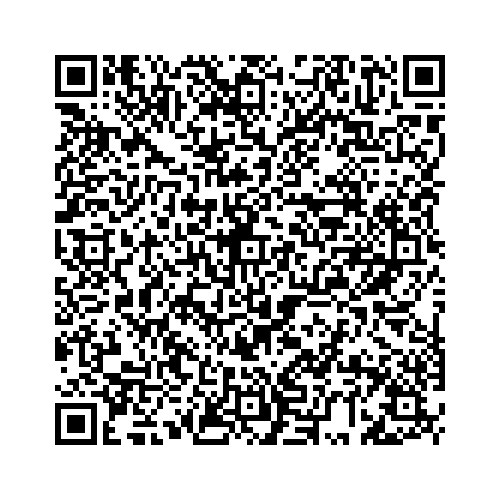 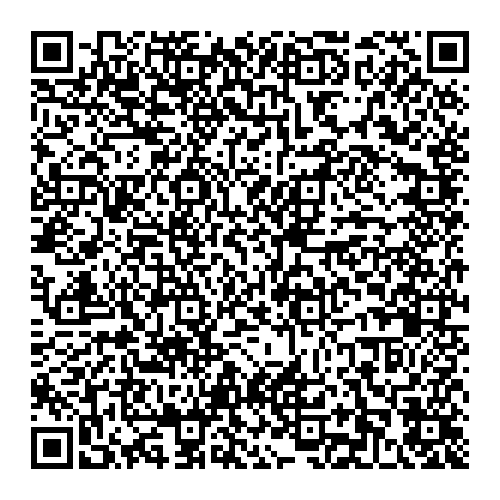 